Pacto de Autarcas - Europa Rumo a uma Europa mais justa e com impacto neutro no climaatravés de um Plano Conjunto de Ação para as Energias Sustentáveis e o Clima (compromisso individual)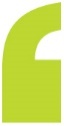 Nós, autarcas de toda a Europa, vimos por este meio reforçar  as nossas ambições no combate às alterações climáticas e comprometemo-nos a agir em conjunto e com base na ciência,  para manter a subida da temperatura global abaixo dos 1,5℃ — a meta mais ambiciosa do Acordo de Paris sobre alterações climáticas.Ao longo dos últimos anos, as cidades têm conseguido transformar o desafio das alterações climáticas em oportunidades. Este é o momento de tornar este desafio na principal prioridade a nível global.Na qualidade de signatários do Pacto Europeu de Autarcas, comprometemo-nos a envolver todos os atores  nesta missãoassim como garantir que as nossas políticas e os nossos programas não deixem ninguém nem nenhum lugar para trás. A transição para uma Europa com impacto neutro no clima terá reflexos em todas as áreas da nossa sociedade. Na qualidade de líderes locais, iremos prestar particular atenção para assegurar o respeito pelosprincípios de equidade e inclusão. A transição que pretendemos tem de ser justa e inclusiva, respeitando os direitos dos cidadãos e os recursos do nosso planeta. A nossa visão para 2050 é detodos podermos viver em cidades neutras em carbono e resilientes, com acesso a energia segura, sustentável e acessível. Como parte do movimento do Pacto Europeu de Autarcas , continuaremos: (1) a reduzir as emissões de gases com efeito de estufa no nosso território; (2) a aumentar a resiliência e a preparar-nos para os impactos adversos das alterações climáticas; e (3) a combater a pobreza energética como uma ação essencial para assegurar uma transição justa. Reconhecemos  que cada um dos Estados-Membros, regiões e cidades da UE se encontram em diferentes fases na sua respetiva transição climática, e que cada um dispõe dos respectivos recursos para dar resposta às ambições definidas no Acordo de Paris.  Reconhecemosainda que enfrentar a crise climática é uma responsabilidade coletiva.. Os inúmeros desafios exigem uma resposta política forte a todos os níveis de governação. O Pacto Europeu de Autarcas é, antes de mais, um movimento de autarcas empenhados, que partilham soluções locais para desafios energéticos e climáticos e cooperam entrepares com o intuito de concretizar esta visão.  Comprometemo-nos fazer a nossa parte, através da concretizaçãodas seguintes ações: COMPROMETEMO-NOS a definir metas de médio e longo prazo, de acordo com os objetivos da UE, e pelo menos tão ambiciosas quanto as nossas metas nacionais. O nosso objetivo é atingir a neutralidade carbónicaaté 2050. Tendo em consideração a atual emergência climática, faremos da ação climática a nossa prioridade, informando disso mesmo os nossos cidadãos.ENVOLVEREMOS os nossos cidadãos, as nossas empresas e os nossos governos a todos os níveis na implementação desta visão e na transformação dos nossos sistemas sociais e económicos através de um pacto climático local que conte com a participação de todos os intervenientes que contribuam para alcançar estes objetivos.ATUAREMOS, agora e em conjunto, para acelerar o processo da transição climática necessária. Iremos desenvolver, implementar e reportar  ‒ de	 acordo com os prazos estabelecidos ‒ um Plano de Ação para atingir as nossas metas. Os nossos planos incluirão disposições sobre como reforçar a mitigação e a adaptação às alterações climáticas, de forma inclusiva. COLABORAREMOS com todos os autarcas e líderes locais, da Europa e do resto do mundo, para partilhar soluções para os desafios que todos enfrentamos.  Vamos convidá-los, onde quer que estejam, a juntarem-se a nós no movimento do Pacto Global de Autarcas e a abraçar os objetivos e a visão que aqui subscrevemos. Nós, signatários do Pacto de Autarcas Europeu, afirmamos tomar desde já medidas  (Comprometer, Envolver, Atuar,Colaborar para garantir o bem-estar das atuais e futuras gerações . Juntos, trabalharemos para transformar  a nossa visão em realidade. Contamos com o apoio dos nossos governos nacionais e das instituições europeias para disponibilizarem os recursos políticos, técnicos e financeiros  ao nível das nossas ambições que aqui declaramos. 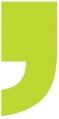 [nome do Presidente de Câmara ou outro representante político][Presidente ou cargo do representante político] do/a [nome do município ou autoridade local] mandatado através do/a [assembleia municipal ou órgão político equivalente]em [dd]/[mm]/[aaaa] Declaro aderir à iniciativa como membro do/a [nome do grupo de municípios], que integra o/a [nome dos outros municípios do grupo], assumindo o compromisso individual de alcançar neutralidade de emissões de carbono até 2050.ASSINATURA OFICIAL ***[Nome e morada completa da autoridade local que assina este documento][Nome, e-mail e telefone da pessoa de contacto] ***